ГОСУДАРСТВЕННОЕ АВТОНОМНОЕ УЧРЕЖДЕНИЕ АРХАНГЕЛЬСКОЙ ОБЛАСТИ«ЦЕНТР ДЕТСКОГО ОТДЫХА «СЕВЕРНЫЙ АРТЕК»Служба сопровождения ГАУ АО «Центр детского отдыха «Северный Артек» объявляет набор сопровождающих групп детей, отправляющихся в лагеря и санатории Архангельской области, Вологодской области и Краснодарского края.Деятельность Службы сопровождения направлена на осуществление процесса организации перевозки и сопровождения детей к месту отдыха и обратно и обеспечение безопасности жизни и здоровья детей во время следования в пути от станции до станции.Кто может стать сопровождающим группы детей?Сопровождающим организованной группы детей к месту отдыха и/или обратно может стать лицо в возрасте от 18 лет имеющий педагогическое, медицинское образование или опыт работы с детьми, подтвержденный соответствующим документом, не имеющий судимости.Претенденты на должность сопровождающего ОГД к месту отдыха и обратно должны предоставить в Службу сопровождения ГАУ АО «ЦДО «Северный Артек» следующий пакет документов:заявление по установленной форме;копию паспорта (1-3 страницы);копию справки о наличии/отсутствии судимости и (или) факта уголовного преследования;копию диплома об образовании.При оформлении договора на оказание услуг по сопровождению необходимо дополнительно предоставить:копию СНИЛС, ИНН.№ лицевого счета для оплаты услуг по договору.Сопровождающему лицу оплачиваются проездные документы в направлении «туда и обратно», а также услуги сопровождения.Все подробности по телефону 65-80-77, 8(921)-070-54-24 или на сайте www.severartek.ru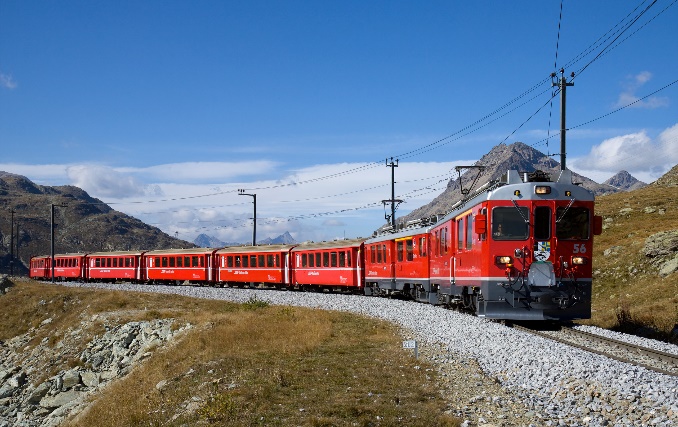 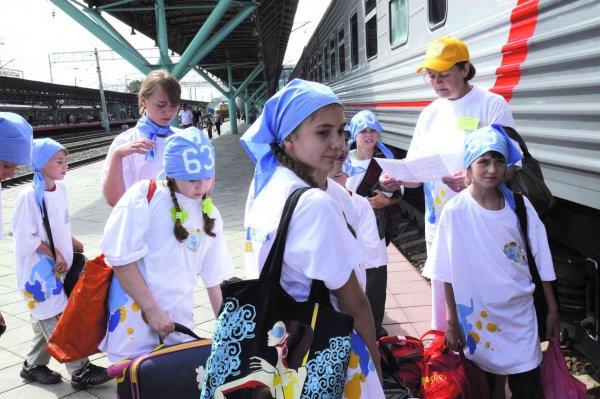 